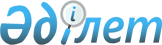 Об утверждении регламента государственной услуги "Выдача разрешений на обучение в форме экстерната в организациях основного среднего, общего среднего образования"
					
			Утративший силу
			
			
		
					Постановление акимата Тимирязевского района Северо-Казахстанской области от 11 января 2013 года N 9. Зарегистрировано Департаментом юстиции Северо-Казахстанской области 15 февраля 2013 года N 2182. Утратило силу постановлением акимата Тимирязевского района Северо-Казахстанской области от 22 мая 2013 года N 128      Сноска. Утратило силу постановлением акимата Тимирязевского района Северо-Казахстанской области от 22.05.2013 N 128      В соответствии со статьей 9-1 Закона Республики Казахстан «Об административных процедурах» от 27 ноября 2000 года  акимат Тимирязевского района Северо-Казахстанской области ПОСТАНОВЛЯЕТ:

      1. Утвердить прилагаемый регламент государственной услуги «Выдача разрешений на обучение в форме экстерната в организациях основного среднего, общего среднего образования».

      2. Контроль за исполнением настоящего постановления возложить на заместителя акима Тимирязевского района Северо-Казахстанской  области Худякова Е.В.

      3. Настоящее постановление вводится в действие  по истечении   десяти календарных дней после дня его первого официального опубликования.

Аким района          К. Касенов

Утвержден

постановлением акимата

Тимирязевского района

Северо-Казахстанской области

от 11 января 2013 года № 9 

Регламент

государственной услуги «Выдача разрешений на обучение в форме экстерната в организациях основного среднего, общего среднего образования»

1. Основные понятия

      1. В настоящем регламенте государственной услуги «Выдача разрешений на обучение в форме экстерната в организациях основного среднего, общего среднего образования» (далее - Регламент) используются следующие понятия:

      1) организация образования - организация среднего образования Республики Казахстан, реализующая общеобразовательные учебные программы основного среднего, общего среднего образования, независимо от формы собственности и ведомственной подчиненности;

      2) местный исполнительный орган (акимат) - коллегиальный исполнительный орган, возглавляемый акимом области, города республиканского значения и столицы, района (города областного значения), осуществляющий в пределах своей компетенции местное государственное управление и самоуправление на соответствующей территории (далее – МИО);

      3) СФЕ - структурно-функциональные единицы: ответственные лица уполномоченных органов, структурные подразделения государственных органов, государственные органы, информационные системы или их подсистемы;

      4) получатель государственной услуги – физическое лицо;

      5) уполномоченный орган – государственное учреждение «Отдел образования Тимирязевского района Северо-Казахстанской области»;

      6) экстернат Ғ – одна из форм обучения, при которой обучающийся без регулярного посещения занятий самостоятельно изучает учебные дисциплины соответствующей образовательной программы. 

2. Общие положения

      2. Настоящий Регламент разработан в соответствии с пунктом 4 статьи 9-1 Закона Республики Казахстан от 27 ноября 2000 года «Об административных процедурах».

      3. Государственная услуга оказывается государственным учреждением «Отдел образования Тимирязевского района Северо-Казахстанской области» (далее – уполномоченный орган) и организациями образования Тимирязевского района согласно приложениям 1, 2 к настоящему Регламенту.

      4. Форма оказываемой государственной услуги: неавтоматизированная.

      5. Государственная услуга оказывается бесплатно.

      6. Государственная услуга предоставляется в соответствии

с подпунктом 21-3) пункта 4 статьи 6 Закона Республики Казахстан от 27 июля 2007 года «Об образовании», стандартом государственной услуги «Выдача разрешений на обучение в форме экстерната в организациях основного среднего, общего среднего образования», утвержденным постановлением Правительства Республики Казахстан от 31 августа 2012 года № 1119 «Об утверждении стандартов государственных услуг, оказываемых Министерством образования и науки Республики Казахстан, местными исполнительными органами в сфере образования и науки».

      7. Результатом оказываемой государственной услуги является разрешение на обучение в форме экстерната либо мотивированный ответ об отказе в предоставлении услуги.

      8. Государственная услуга предоставляется - физическим лицам (далее - получатель государственной услуги). 

3. Требования к порядку оказания государственной услуги

      9. Полная информация о прядке оказания государственной услуги располагается на стендах, расположенных в организациях образования, а также на официальном сайте уполномоченного органа www.roo-tim.edu-sko.kz и на сайте Министерства образования и науки Республики Казахстан www.edu.gov.kz.

      10. Сроки оказания государственной услуги с момента сдачи получателем государственной услуги необходимых документов, определенных в пункте 13 настоящего Регламента, составляют пятнадцать рабочих дней.

      11. Государственная услуга осуществляется ежедневно с 9.00 до 18.30 часов, за исключением выходных и праздничных дней, с перерывом на обед с 13.00 до 14.30 часов.

      Предварительная запись и ускоренное оформление не предусмотрены.

      12. Государственная услуга осуществляется в здании организаций образования, которые определяются по указанию уполномоченного органа, куда получатель государственной услуги обратился для получения разрешения на обучение в форме экстерната.

      Помещение внутри здания, где предоставляется услуга, по размерам, расположению и конфигурации соответствует условиям для предоставления качественных услуг. Для приемлемости условий ожидания и подготовки необходимых документов помещения оборудованы креслами и стульями.



      13. Для получения государственной услуги к заявлению прилагаются:

      1) справка-заключение медико-социальной экспертизы (далее - МСЭ) о состоянии здоровья обучающегося;

      2) справка о временном проживании за рубежом родителей обучающегося или лиц, их заменяющих, документ, подтверждающий обучение за рубежом по линии обмена школьниками;

      3) копии табелей (нотариально заверенные) успеваемости за последний класс обучения обучающегося.

      14. При сдаче всех необходимых документов для получения государственной услуги получателю государственной услуги выдается опись с отметкой о дне получения с указанием:

      1) номера и даты приема запроса;

      2) вида запрашиваемой государственной услуги;

      3) количества и названий приложенных документов;

      4) даты (времени) и места выдачи документов;

      5) фамилии, имени, отчества работника, принявшего заявление на оформление документов;

      6) фамилии, имени, отчества получателя государственной услуги, его (ее) контактные данные.

      15. Способ доставки результата оказания услуги - посредством личного посещения получателя государственной услуги.

      16. Основанием для отказа в предоставлении государственной услуги является:

      1) предоставление получателем государственной услуги неполного пакета документов, указанных в пункте 13 настоящего Регламента;

      2) лица, не имеющие возможности обучаться в общеобразовательных организациях образования по состоянию здоровья;

      3) обучающиеся, временно проживающие за рубежом или выезжающие на постоянное место жительства, либо обучающиеся по линии международного обмена школьниками:

      4) лица, не завершившие своевременное обучение в организациях основного среднего и общего среднего образования.

      17. Этапы оказания государственной услуги с момента получения заявления от получателя государственной услуги и до момента выдачи результата государственной услуги:

      1) получатель государственной услуги подает заявление в произвольной форме на имя руководителя организации образования не позднее 1 декабря текущего учебного года и документы, предусмотренные  пунктом 13 настоящего Регламента, в организацию образования, ответственное лицо организации образования регистрирует заявление в журнале и выдает получателю государственной услуги опись с отметкой о дне получения документов;

      2) руководитель организации образования налагает резолюцию и направляет ответственному лицу организации образования для исполнения;

      3) ответственное лицо организации образования отправляет сопроводительным письмом весь пакет документов в уполномоченный орган;

      4) специалист уполномоченного органа регистрирует письмо, направляет для наложения резолюции руководителю уполномоченного органа;

      5) руководитель уполномоченного органа накладывает резолюцию и передает для исполнения ответственному специалисту уполномоченного органа;

      6) ответственный специалист уполномоченного органа осуществляет проверку полноты и достоверности поступивших документов данных и готовит разрешение на обучение в форме экстерната, либо мотивированный ответ об отказе в предоставлении услуги;

      7) местный исполнительный орган разрешает получателю государственной услуги обучение в форме экстерната либо отказывает в предоставлении государственной услуги;

      8) специалист уполномоченного органа направляет результат государственной услуги в организацию образования;

      9) ответственное лицо организации образования регистрирует результат оказания государственной услуги и выдает получателю государственной услуги разрешение на обучение в форме экстерната, либо мотивированный ответ об отказе в предоставлении услуги. 

4.Описание порядка действия (взаимодействия) в процессе оказания государственной услуги

      18. В процессе оказания государственной услуги задействованы следующие СФЕ:

      1) ответственное лицо организации образования;

      2) руководитель организации образования;

      3) специалист уполномоченного органа;

      4) руководитель уполномоченного органа;

      5) МИО

      6) ответственный специалист уполномоченного органа.

      19. Текстовое табличное описание последовательности и взаимодействие административных действий (процедур) каждой СФЕ с указанием срока выполнения каждого административного действия (процедуры) приведено в приложении 3 к настоящему Регламенту.

      20. Схема, отражающая взаимосвязь между логической последовательностью административных действий в процессе оказания государственной услуги и СФЕ, приведена в приложении 4 к настоящему Регламенту. 

5. Ответственность должностных лиц, оказывающих государственную услугу

      21. Ответственными лицами за оказание государственной услуги являются все должностные лица задействованные в оказании государственной услуги (далее – должностные лица), указанные в пункте 18 Регламента.

      Должностные лица несут ответственность за качество и эффективность оказания государственной услуги, а также за принимаемые ими решения и действия (бездействия) в ходе оказания государственной услуги, за реализацию оказания государственной услуги в установленные сроки в порядке, предусмотренном законодательством Республики Казахстан.

Приложение 1

к Регламенту государственной услуги

«Выдача разрешений на обучение

в форме экстерната в организациях

основного среднего,

общего среднего образования» 

Уполномоченный орган по оказанию государственной услуги

Приложение 2

к Регламенту государственной услуги «Выдача

разрешений на обучение в форме экстерната

в организациях основного среднего, общего

среднего образования» 

Организации образования по оказанию государственной услуги

Приложение 3

к Регламенту государственной услуги

«Выдача разрешений на обучение

в форме экстерната в организациях

основного среднего, общего среднего

образования» 

1. Описание последовательности и взаимодействия административных действий (процедур) 

Таблица 2. Вариант использования (основной процесс) 

Таблица 3. Вариант использования (альтернативный процесс)

Приложение 4

к Регламенту государственной услуги

«Выдача разрешений на обучение

в форме экстерната в организациях

основного среднего,

общего среднего образования» 

Схема, отражающая взаимосвязь между логической последовательностью административных действий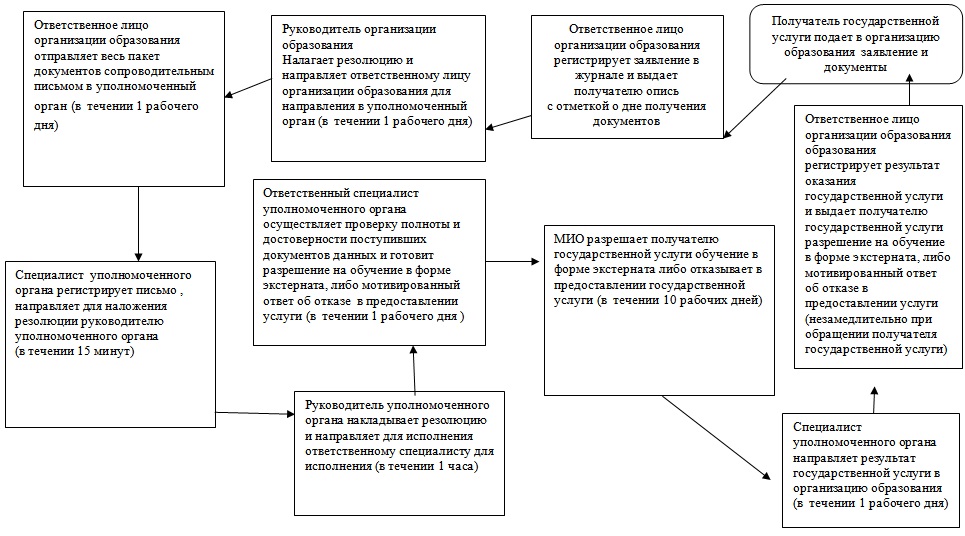 
					© 2012. РГП на ПХВ «Институт законодательства и правовой информации Республики Казахстан» Министерства юстиции Республики Казахстан
				Наименование

отдела образованияЮридический

адресГрафик работыКонтактные

данныеГосударственное учреждение «Отдел образования Тимирязевского района Северо-

Казахстанской области»151100 Северо-

Казахстанская область Тимирязевский район, село Тимирязево,

улица Валиханова, 25Ежедневно с 9.00 до 18.30 часов, обеденный перерыв с 13.00 до 14.30, выходные -

суббота и

воскресенье8-(71537)-2-15-85timyrroo66@mail.ru№Наименование организации образованияЮридический адресГрафик работыКонтактный телефон1Государственное учреждение «Аксуатская средняя школа Тимирязевского района»151114, Северо-

Казахстанская область, Тимирязевский район, село Аксуат, улица Гагарина, дом 13Ежедневно с 9.00 до 18.30 часов, обеденный перерыв с 13.00-до 14.30, выходные – суббота и воскресенье8 (71537) 225752Коммунальное государственное учреждение «Акжанская основная средняя школа Тимирязевского района» государственного учреждения «Отдел образования Тимирязевского района Северо-Казахстанской области» акимата Тимирязевского района Северо-Казахстанской области»151111, Северо-

Казахстанская область, Тимирязевский район, село Акжан, улица Мира, дом 6Ежедневно с 9.00 до 18.30 часов, обеденный перерыв с 13.00-до 14.30, выходные – суббота и воскресенье8(71537) 215653Государственное учреждение «Белоградовская средняя школа Тимирязевского района»151102, Северо-

Казахстанская область, Тимирязевский район, село Белоградовка, улица Ученическая, дом 2Ежедневно с 9.00 до 18.30 часов, обеденный перерыв с 13.00-до 14.30, выходные – суббота и воскресенье8 (71537) 520054Государственное учреждение «Дмитриевская средняя школа Тимирязевского района»151103, Северо-

Казахстанская область, Тимирязевский район, село Дмитриевка, улица Абая, дом 22Ежедневно с Ежедневно с 9.00 до 18.30 часов, обеденный перерыв с 13.00-до 14.30, выходные – суббота и воскресенье8(71537) 232375Государственное учреждение «Докучаевская средняя школа Тимирязевского района»151104, Северо-

Казахстанская область, Тимирязевский район, село Докучаево, улица Школьная, дом 23Ежедневно с 9.00 до 18.30 часов, обеденный перерыв с 13.00-до 14.30, выходные – суббота и воскресенье8 (71537) 233396Государственное учреждение «Дзержинская основная средняя школа Тимирязевского района»151100, Северо-

Казахстанская область, Тимирязевский район, село Дзержинское, улица Школьная, дом 16Ежедневно с 9.00 до 18.30 часов, обеденный перерыв с 13.00-до 14.30, выходные – суббота и воскресенье8 (71537) 515487Государственное учреждение «Жаркенская средняя школа Тимирязевского района»151103, Северо-

Казахстанская область, Тимирязевский район, село Жаркен, улица Школьная, дом 30Ежедневно с 9.00 до 18.30 часов, обеденный перерыв с 13.00-до 14.30, выходные – суббота и воскресенье8 (71537) 522028Коммунальное государственное учреждение «Ленинская средняя школа Тимирязевского района» государственного учреждения «Отдел образования Тимирязевского района Северо-Казахстанской области» акимата Тимирязевского района Северо-Казахстанской области»151108, Северо-

Казахстанская область, Тимирязевский район, село Ленинское, улица Лесная, дом 36Ежедневно с 9.00 до 18.30 часов, обеденный перерыв с 13.00-до 14.30, выходные – суббота и воскресенье8 (71537) 519679Коммунальное государственное учреждение «Комсомольская средняя школа Тимирязевского района» государственного учреждения «Отдел образования Тимирязевского района Северо-Казахстанской области» акимата Тимирязевского района Северо-Казахстанской области»151107, Северо-

Казахстанская область, Тимирязевский район, село Комсомольское, улица Комсомольская, дом 14Ежедневно с 9.00 до 18.30 часов, обеденный перерыв с 13.00-до 14.30, выходные – суббота и воскресенье8 (71537) 5203510Государственное учреждение «Мичуринская средняя школа Тимирязевского района» 151109, Северо-

Казахстанская область, Тимирязевский район, село МичуриноЕжедневно с 9.00 до 18.30 часов, обеденный перерыв с 13.00-до 14.30, выходные – суббота и воскресенье8 (71537) 2453111Коммунальное государственное учреждение «Москворецкая средняя школа Тимирязевского района» государственного учреждения «Отдел образования Тимирязевского района Северо-Казахстанской области» акимата Тимирязевского района Северо-Казахстанской области»151110, Северо-

Казахстанская область, Тимирязевский район, село Москворецкое, улица Школьная, дом 16Ежедневно с 9.00 до 18.30 часов, обеденный перерыв с 13.00-до 14.30, выходные – суббота и воскресенье8 (71537) 5184212Государственное учреждение «Ишимская основная средняя школа Тимирязевского района» 151114, Северо-

Казахстанская область, Тимирязевский район, село ИшимскоеЕжедневно с 9.00 до 18.30 часов, обеденный перерыв с 13.00-до 14.30, выходные – суббота и воскресенье8 (71537) 5170713Государственное учреждение «Интымакская начальная школа Тимирязевскогорайона»151103, Северо-

Казахстанская область, Тимирязевский район, село Интымак Ежедневно с 9.00 до 18.30 часов, обеденный перерыв с 13.00-до 14.30, выходные – суббота и воскресенье8 (71537) 5150414Государственное учреждение «Интернациональная средняя школа Тимирязевского района» Северо-Казахстанской области» 151103, Северо-

Казахстанская область, Тимирязевский район, село ДружбаЕжедневно с 9.00 до 18.30 часов, обеденный перерыв с 13.00-до 14.30, выходные – суббота и воскресенье8 (71537) 5136415Коммунальное государственное учреждение «Степная средняя школа Тимирязевского района» государственного учреждения «Отдел образования Тимирязевского района Северо-Казахстанской области» акимата Тимирязевского района Северо-Казахстанской области»151111, Северо-

Казахстанская область, Тимирязевский район, село, Степное, улица Элеваторная, дом 5Ежедневно с 9.00 до 18.30 часов, обеденный перерыв с 13.00-до 14.30, выходные – суббота и воскресенье8 (71537) 5232516Коммунальное государственное учреждение «Сулы-станционная основная средняя школа Тимирязевского района» государственного учреждения «Отдел образования Тимирязевского района Северо-Казахстанской области» акимата Тимирязевского района Северо-Казахстанской области»Северо-

Казахстанская область, Тимирязевский район, село Тимирязево, улица Школьная, дом 16Ежедневно с 9.00 до 18.30 часов, обеденный перерыв с 13.00-до 14.30, выходные – суббота и воскресенье8 (71537) 2106917Коммунальное государственное учреждение «Сулы-элеваторная основная средняя школа Тимирязевского района» государственного учреждения «Отдел образования Тимирязевского района Северо-Казахстанской области» акимата Тимирязевского района Северо-Казахстанской области»Северо-

Казахстанская область, Тимирязевский район, село Тимирязево, улица Североморская, дом 36Ежедневно с 9.00 до 18.30 часов, обеденный перерыв с 13.00-до 14.30, выходные – суббота и воскресенье8 (71537) 2170718Коммунальное государственное учреждение «Тимирязевская общеобразовательная школа-гимназия имени Сабита Муканова» государственного учреждения «Отдел образования Тимирязевского района Северо-Казахстанской области» акимата Тимирязевского района Северо-Казахстанской области»151100, Северо-

Казахстанская область, Тимирязевский район, село Тимирязево, улица Букетова, дом 24Ежедневно с 9.00 до 18.30 часов, обеденный перерыв с 13.00-до 14.30, выходные – суббота и воскресенье8 (71537) 2119319Коммунальное государственное учреждение «Тимирязевская казахская общеобразовательная школа-интернат Тимирязевского района Северо-Казахстанской области» государственного учреждения «Отдел образования Тимирязевского района Северо-Казахстанской области» акимата Тимирязевского района Северо-Казахстанской области»151100, Северо-

Казахстанская область, Тимирязевский район, село Тимирязево, улица Жумабаева, дом 10Ежедневно с 9.00 до 18.30 часов, обеденный перерыв с 13.00-до 14.30, выходные – суббота и воскресенье8 (71537) 2027820Государственное учреждение «Целинная начальная школа Тимирязевского района»151113, Северо-

Казахстанская область, Тимирязевский район, село Целинное, улица Школьная, дом 8/1Ежедневно с 9.00 до 18.30 часов, обеденный перерыв с 13.00-до 14.30, выходные – суббота и воскресенье8 (71537) 5219521Государственное учреждение «Хмельницкая средняя школа Тимирязевского района »151112, Северо-

Казахстанская область, Тимирязевский район, село Хмельницкое, улица Комсомольская, дом 12Ежедневно с 9.00 до 18.30 часов, обеденный перерыв с 13.00-до 14.30, выходные – суббота и воскресенье8 (71537) 241041№ действия1234567892Наимено-

вание СФЕОтвет-

ственное лицо органи-

зации образо-

ванияРуково-

дитель органи-

зации образо-

ванияОтвет-

ственное лицо органи-

зации образо-

ванияСпециа-

лист уполно-

моченного органаРуководи-

тель уполномо-

ченного органаОтвет-

ствен-

ный специ-

алист уполно-

мочен-

ного органаМИОСпециа-

лист уполно-

мочен-

ного органаОтвет-

ствен-

ное лицо органи-

зации образо-

вания3Наимено-

вание действия (процес-

са, проце-

дуры, операции) и их описаниеПрием регис-

трация заявле-

ния и докумен-

тов с выдачей описиНалагает резолюцию и направ-

ляет ответ-

ственному лицу органи-

зации образо-

вания для направ-

ления в уполно-

моченный органОтправ-

ляет сопрово-

дительным письмом весь пакет докумен-

тов в уполно-

моченный органРегист-

рирует письмо, направ-

ляет для наложения резолюции руководи-

телю уполно-

моченного органаНаклады-

вает резолюцию и направляет для исполнения ответ-

ственному специалис-

ту для исполненияОсущес-

твляет провер-

ку полноты и досто-

вернос-

ти посту-

пивших доку-

ментов данных и готовит разре-

шение на обуче-

ние в форме экстер-

ната, либо мотиви-

рован-

ный ответ об отказе в предо-

став-

лении услугиРазре-

шает получа-

телю госу-

дарст-

венной услуги обуче-

ние в форме экстер-

ната либо отка-

зывает в предос-

тавле-

нии госу-

дарст-

венной услугиНаправ-

ляет резуль-

тат госу-

дарст-

венной услуги в органи-

зацию образо-

ванияРегис-

трирует резуль-

тат оказа-

ния госу-

дарст-

венной услуги и выдает получа-

телю госу-

дарст-

венной услуги разре-

шение на обуче-

ние в форме экстер-

ната, либо мотиви-

рован-

ный ответ об отказе в предос-

тавле-

нии услуги4Форма заверше-

нияВыдача получа-

телю государ-

ственной услуги описи с отметкой о дне получе-

ние докумен-

товРезолюцияПоступив-

шие докумен-

тыПоступив-

шие документыРезолюцияразре-

шение на обуче-

ние в форме экстер-

ната, либо мотиви-

рован-

ный ответ об отказе в предос-

тавле-

нии услугиразре-

шение на обуче-

ние в форме экстер-

ната в органи-

зациях образо-

вания либо мотиви-

рован-

ный ответ об отказе в предос-

тавле-

нии услугиразре-

шение на обуче-

ние в форме экстер-ната в органи-

зациях образо-

вания либо мотиви-

рован-

ный ответ об отказе в предос-

тавле-

нии услугиразре-

шение на обуче-

ние в форме экстер-

ната в органи-

зациях образо-

вания либо мотиви-

рован-

ный ответ об отказе в предос-

тавле-

нии услуги5Сроки исполне-

нияВыдается незамед-

лительно при сдаче докумен-

товВ течении 1 рабочего дняВ течении 1 рабочего дняВ течении 15 минутВ течении 1 часаВ течении 1 рабоче-

го дняВ течении 10 рабочих днейВ течении 1 рабоче-

го дняВыдает-

ся незаме-

дли-

тельно при обраще-

нии получа-

теля госу-

дарст-

венной услуги6Номер следую-

щего действия23456789Ответственное лицо организации образованияРуководи-

тель организа-

ции образова-

нияСпециалист уполномочен-

ного органаРуководитель уполномочен-

ного органаОтветственный специалист уполномоченного органаМИОДействие 1 Прием регистрация заявления и документов и выдача получателю государственной услуги описи с отметкой о дне получение документов Действие 2 Налагает резолюцию и направляет ответ-

ственному лицу организа-

ции образова-

ния для направле-

ния в уполномо-

ченный органДействие 4 Регистрирует документы, направляет для наложения резолюции руководителю уполномочен-

ного органаДействие 5 Накладывает резолюцию и направляет для исполнения ответствен-

ному специалисту для исполненияДействие 6 осуществляет проверку полноты и достоверности поступивших документов данных и готовит разрешение на обучение в форме экстернатаДействие7

разрешает получателю государственной услуги обучение в форме экстернатаДействие 3 отправляет весь пакет документов сопроводительным письмом в уполномоченный органДействие 8 направляет разрешение в организацию образованияДействие 9

регистрирует разрешение и выдает получателю государственной услуги Ответственное лицо организации образованияРуководи-

тель организа-

ции образова-

нияСпециалист уполномо-

ченного органаРуководитель уполномочен-

ного органаОтветственный специалист уполномочен-

ного органаМИОДействие 1 Прием регистрация заявления и документов и выдача получателю государственной услуги описи с отметкой о дне получение документовДействие 2 Налагает резолюцию и направляет ответ-

ственному лицу организа-

ции образова-

ния для направле-

ния в уполномо-

ченный органДействие 4 Регистри-

рует документы, направляет для наложения резолюции руководи-

телю уполномо-

ченного органаДействие 5 Накладывает резолюцию и направляет для исполнения ответственному специалисту для исполненияДействие 6 осуществляет проверку полноты и достоверности поступивших документов данных и готовит мотивированный ответ об отказеДействие7

отказывает в предоставлении государственной услугиДействие 3 отправляет сопроводительным письмом весь пакет документов в уполномоченный органДействие 8 направляет мотивированный ответ об отказе в организацию образованияДействие 9

регистрирует мотивированный ответ об отказе и выдает получателю государственной услуги